-Bázeli Keresztény Magyar Egyesület6. rendes közgyűlés jegyzőkönyveDátum: 2014. március 29-én, szombaton 17.00Hely: Sacre Cœur, Basel, Feierabendstr. 68Napirend: Gyűlés megnyitása és szavazat számlálók kijelöléseJegyzőkönyvvezető megbízása és jelenlévők számának meghatározásaNapirendi pontok megszavazásaMutációAz 5. éves rendes közgyűlés (2013.04.19) jegyzőkönyvének elfogadása (tagoknak postán kiküldve: 2013. május 21-én)Elnök éves rövid beszámolójaKönyvelés ismertetése: pénztáros beszámolójaellenőrök jelentéseNapi elnök kijelöléseVezetőség és revizorok választása 2014.-reelnökpénztárosülnökök (3)revizorokVezetőségi javaslat: kilépések az egyesületbőlazoknak a tagoknak az elbírálása, akik több mint egy éve nem fizették a tagságdíjat Zeneszolgáltatás a misékenKöltségvetés 2014.Tagoktól beérkezett javaslatok (írásban legkésőbb 2014. március 15-ig a vezetőségnek benyújtani!)EgyébJegyzőkönyv: Pál István, az egyesület elnöke, 17.20-kor megnyitja a közgyűlést és üdvözli a megjelenteket. Imával kezdjük a gyűlést. „Bölcsesség Széke könyörögj érettünk”.Ezután István megköszöni, hogy 2007 óta kitartunk és – az immár 6. rendes éves közgyűlésünkön – ilyen szép számmal megjelentünk.  Ezután felkéri a szavazat számlálásra Widor Irént és Pethe MartintA jegyzőkönyvvezetésre Felber Iren kapja a megbízást. Összesen 37 (harminchét) egyesületi tag van jelen, akik szavazati joggal rendelkeznek és 2 (kettő) támogató. Az abszolút többség: 19 (tizenkilenc).A napirendi pontok megszavazása: 35 igen és 0 nem szavazattal elfogadva.Mutáció: Egyesületünknek 8 új tagja és 6 új támogatója van.Egyesületünkből kiléptek öten Jelenleg az egyesületünknek 101 rendes tagja és 65 támogatója van.Az 5. éves rendes közgyűlés (2013.04.19) jegyzőkönyvének elfogadása: 37 igenAz elnök éves rövid beszámolója:Rendezvények:jan. 11 - nov. 29    	Filmvetítés 13 alkalommalmárcius 15		Megemlékezés a 48-as forradalomrólmárcius 29 		Húsvéti lelkigyakorlat Pál Istvánnalmárcius 31		Húsvéti közös reggelijúnius 10		Ünnepi megemlékezés a trianoni gyásznapról		szeptember 21 	Balogh Béla meghívott előadóoktóber 05		Megemlékezés az Arad-i vértanukróloktóber 25		Megemlékezés az ’56-os forradalomrólnovember 09	Emlékezés halottainkra (immár harmadszor)nov. 15-16		Kétnapos lelkigyakorlat vendégpappal: Németh Sándor kárpátaljai plébánosnovember 17	Erzsébet-napi szentmise. Utána közös ebéd.december 14	Adventi ünnepség Egyéb tevékenységek:vezetőségi gyűlések 5 alkalommal2013.01.04 BKME és Misszió Tanács2013.01.19 BKME és Misszió Tanács2013.03.09 BKME és Misszió Tanács2013.10.19 BKME és Misszió Tanács2013.11.11 BKME és Misszió Tanács	ezeken kívül rendszeres megbeszélések.István atya elmondja, hogy 2013-ban, a nyugaton szolgálatot teljesítő papok találkozóján, lehetősége volt részt venni a Parlamentben egy összejövetelen, ahol Semlyén Zsolt (KDMP) beszédet mondott: Magyarország három lábon áll 1.) anyaország, 2.) leszakított területek, 3.) külföldön élő magyarok. Ezért, ha van olyan közösség, aki saját erejéből próbálja fenntartani magyar identitását, azoknak az anyaország igyekszik segítséget nyújtani. Ezen felbuzdulva beadtunk egy pályázatot, ami már „előrehaladott” állapotban van, mert ígéretet kaptunk némi anyagi segítségre. A kérvény megírása mellett számos egyéb okiratot kellett kitölteni és megszerezni, amelyekből már csak kevés hiányzik és reméljük, hogy hamarosan megkapjuk a segélyt.Könyvelés ismertetése:Felber Iren, pénztáros beszámolójában elmondja, hogy az év végi zárás alapján a BKME veszteséggel zárta az évet, vagyis nem tudta a teljes szükséges összeget a papi szolgáltatás fedezetéhez megteremteni. Ezért a Misszió fizette a különbözetet. A misszió bevételét a kávézó, a persely, az adományok és az egyházi ünnepek tiszta bevételei képezik.A közgyűlés 37 igen szavazattal elfogadjaBenga Zsolt számvizsgáló felolvassa, a felülvizsgálat alapján leírt megállapításukat, amely vizsgálatot, Keller-Németh Éva és Benga Zsolt 2014. március 4-én végezték el. Ennek alapján kéri a közgyűlést, hogy fogadják el a könyvelést és adják meg a könyvelő mentesítését. Ezt a közgyűlés 37 igen szavazattal elfogadja.Napi elnök kijelölése:Pál István felkéri Hogya Bernadett-et napi elnöki feladat elvégzésére. (37 igen)Hogya Bernadett elfogadja a felkérést és köszönetet mond Pál Istvánnak és a vezetőség tagjainak az egész éves munkájukért.Vezetőség és revizorok választása 2014-re:A napi elnök felkéri Pál Istvánt az újabb egy évre szóló elnöki tisztség elfogadására. Pál István elfogadja a megbízást és Isten segítségével vállalja - feltételek mellett, melyekre a későbbiekben kitér- a közgyűlés a szavazás alapján 36 igen és 1 tartózkodással elfogadja.Ezután Felber Irént felkéri az újabb egy évre szóló pénztárosi tisztség elfogadására, amit Felber Irén elfogad és a szavazás 36 igen és 1 tartózkodással nyugtáz.Miután Péter Zsuzsanna, Róka János és Felber Zoltán is vállalják az újabb egy évi szolgálatot az egyesületben, ezt is megszavaztatja Hogya Bernadett. A tagok 34 igen és 3 tartózkodással elfogadják.Revizorok: Benga ZsoltPrezmecky IrénkePethe MartinA közgyűlés 35 igen és 2 tartózkodással elfogadja.Pál István megköszöni a tagoknak az újabb egy évre szóló bizalmat.Vezetőségi javaslatok alatt szereplő pontok:Kilépések az egyesületből (Mutáció alatt számszerűen említve):Szabó ÖdönHersberger IlonaHersberger PeterSóos KárolyStuder DorisAzoknál a tagoknál, akik több mint egy éve nem fizettek tagságdíjat és ennek tisztázása érdekében nem elérhetők, az alapszabály értelmében a közgyűlésnek kell határozni a további tagságukról. A közgyűlés úgy dönt, hogy ezeket a tagokat kizárja az egyesületből: Heinemann KatalinMészáros AlexanderSzékely-Mátai EndreAmennyiben a későbbi időben belépni kívánnak az természetesen bármikor lehetséges. A közgyűlés a határozatot 37 igennel elfogadja. Zenei szolgáltatás a miséken: Hersberger Ilonka december 2-án kelt levelében lemondott kántori feladatáról és kilépett az egyesületből. Tekintettel arra, hogy az orgona kíséret nem képezi szerves részét a misének néhány kivétellel orgona kíséret nélkül tartottuk a vasárnapi miséket. Néhányszor elvállaltak kíséretet: Horányi Tamás, Pigler Anna, Várady Veronika és Tamás Mihály. Ezzel nem rendeződött stabilan a helyzet. Mivel az orgonistának nem tudunk fizetni (lásd 2013-as jegyzőkönyv) ezért egyéb megoldást kerestünk. Megpróbáltunk zenét bevinni a misére, ami nem „élő” zene.  Róka János üzemeltetett, nagyon gondosan és alkalomnak megfelelően összeállított, illetve kikeresett zenét felvételről.Róka János elmondja, hogy elvállalta ugyan ezt a feladatot, de szeretné hallani a „visszhangot”. Kérdése az lenne, hogy mi a hívek véleménye?István elmondja, hogy a közgyűlésnek most van lehetősége dönteni. Volt ugyan fiatal orgonista jelentkező, de anyagi ellenszolgáltatás nélkül nem vállalta a kíséretet. Ha énekelünk a misén, ami lehet, hogy nem hangzik olyan szépen, mint kísérettel és esetenként felvételről hallgatunk zenét, akkor benne vagyunk a mise menetében. Csányi Laci megjegyzi, hogy az ősi keresztényeknek sem volt lehetőségük orgonakísérettel énekelni. Ö azért jön a misére, mert az anyanyelvén hallgathatja!Horányi Tamás szerint nem ideális, hosszú távon a felvételről lejátszott zene alkalmazása, legalább kéthetente kellene orgonakíséretFelber Zoli megkérdezi Tamástól, hogy kifizeti-e az orgona kísérethez szükséges összeget?Róka Jancsi elmondja, hogy legyünk büszkék magunkra, hogy 2007 óta még „megvagyunk”. Ezt nem olyan egyszerű összehozni, hétről hétre megteremteni az ehhez szükséges „adalékokat”. Ez nem magától értetődő. Milyen jó, hogy vasárnaponként van mise. Ha annyira ragaszkodunk az orgonához, akkor az orgonista „elorgonálja a misénket” és nem marad pénzünk a papi szolgáltatásra.Prezmecky Irénke felszólalásában elmondja, hogy szépnek tartja a felvételről hallható zenét a mise elején, az áldozás alatt és a végén. Milyen szép, hogy miközben szól a zene a hívek a zenét hallgatva, megvárhatják, amíg a pap és a ministránsok kivonulnak a templomból. Jancsinak nagyon sok munkájába és főleg idejébe telik, amíg kiválasztja a megfelelő zeneszámokat a vasárnapi misére. Ezután István szavazásra teszi fel, hogy akarjuk-e a felvételről való zenekíséretet.A közgyűlés 35 igen és 2 tartózkodás mellett elfogadja a javaslatot.Amennyiben találunk olyan orgonistát, aki hajlandó lenne anyagi ellenszolgáltatás nélkül kíséretet nyújtani a misén, akkor újra lesz orgonazene „élőben”.Költségvetés 2014A közgyűlési meghívón előterjesztett költségvetési tervezetet a közgyűlés 37 igen szavazattal elfogatja.A tagoktól beérkezett javaslatokHárom levél érkezett a vezetőséghez a tagoktól. István felolvassa a leveleket:Solymos Attila a könyveléssel kapcsolatban tett fel kérdéseket és megkérdezi, hogy mi a különbség a misszió és az egyesület közöttWächter Emese szeretné tudni, hogy mikor van helyettes pap István helyett.Keller-Németh Éva bejelenti, hogy visszalép, mint revizor. Ugyanakkor kifejti levelében, hogy ö csak akkor jönne misére, ha István atya tartja a misét. Ezért szeretné tudni, hogy mikor jön helyettes. Megemlíti, hogy arról volt szó, hogy egy rendkívüli közgyűlésen megtárgyaljuk István atya tovább képzésének körülményeit.Felber Zoltán felolvassa az alapszabály 2.1 bekezdését:Az egyesület elsődleges feladata a Bázeli Katolikus Szt. Erzsébet Magyar Misszió (Ungarnmission St. Elisabeth Basel) működéséhez szükséges és elégséges anyagi feltétel megteremtése, a mindenkori lelkész fizetése, lakásának biztosítása. Az első levélre Felber Iren elmondja, hogy csak a „misszió az, aki bemehet a templomba misézni”. Az egyesület egy civil szervezet, és mint olyan nem jogosult a templomban való misézésre. Csak az egyesület tagjai, akik vállalhatják és vállalják a tagságdíj rendszeres fizetésével az anyagi feltétel megteremtését a misszió működéséhez. A missziónak nincsenek tagjai csak hívei, akik bármikor mehetnek a misére. Adománnyal támogathatják a missziót, de természetesen ez nem feltétele a misén való részvételüknek és így ez nem egy kalkulálható összeg, amire biztonsággal lehet támaszkodni. Sajnos az egyesületi tagságdíj nem fedezi teljes mértékben a szükséges költséget a lelkészünk eltartásához, ezért a különbséget a misszió bevételével egészítettük ki. (A misszió bevételét a kávézó, a persely, az adományok és az egyházi ünnepek tiszta bevételei képezik.)A második és harmadik levélre István atya hivatott válaszolni.István elmondja, hogy számára igen hízelgő, hogy ennyire „pótolhatatlannak” tartják, de ö mégsem pótolhatatlan. Minden lelkész helyettesíthető az egyházi szabályok szerint. Ezért nincs módjában leadni egy listát arról, amikor nem ö tartja a misét. A mise szakrális tevékenység és nem teátrális. Nem kívánságműsor, nem papfüggő. Hitünkből fakadóan veszünk részt a misén. Amennyiben a közgyűlés úgy dönt, hogy nem fogadja el a helyettest, akkor el kell köszönnie missziónktól. Ha nem tudjuk rugalmasan kezelni az ö itt létét, akkor nincs meg a lehetősége, hogy az otthoni problémáit megoldja. 2007 óta ebben a felemás helyzetben vállalja velünk a „sorsközösséget” papként, mindaddig, amíg ö is megkapja tőlünk a támogatást, hogy a saját dolgait is rendezni tudja. (idős hozzátartozói, tovább képzése, fogkezelése, stb.)Igyekszik a misszió anyagi terhein könnyíteni, amennyiben lehetősége van.Idén lemondta az éves paptalálkozót Rómában, és azon is gondolkodik, hogy Erzsébet napra hívjon e vendégpapot a lelkigyakorlatra. István azt is kihangsúlyozza, hogy nem fekete munka amit nálunk végez, hanem vendégmunka, mert engedélye van nagyváradi a püspökségéről.A harmadik pont alatti megjegyzéshez pedig felolvassa a 4. éves közgyűlés és az 5. éves közgyűlés jegyzőkönyvében rögzítetteket,Ismerteti azt a szándékát, hogy egy Posztgraduális tovább képzésen szeretne részt venni. Ennek a lehetőségnek a részleteit még válasz hiányában nem tudja pontosan elmondani. Nagy valószínűséggel ez azt fogja jelenteni, hogy havonta egy vasárnap nem tud misét tartani. Amennyiben erre választ kap, egy rendkívüli közgyűlésen fogjuk ezt részletesen megtárgyalni.(4. éves közgyűlés)Immár lassan egy éve folytatja a tovább képzést, amiről már az előző évi közgyűlésen tájékoztatta az egyesület tagjait. Nem kellett ez alatt az idő alatt a tovább képzés miatt egyetlen misét sem elhagynunk. A képzést és az időnként szükséges helyettesítéseket István atya maga fizeti. Valamint az utazási költségeit is ö fedezi. Így nem terheli ezzel a missziót.Mint már ismeretes, az utóbbi időben fogorvosi beavatkozásra van szüksége, aminek a kiadása szintén az ö költsége.(5. éves közgyűlés)A közgyűlés 35 igen és 1 tartózkodás mellett megszavazza Istvánnak a szükséges flexibilitást további itt tartózkodásához.EgyébKopjafa, Borsos Elekkel és Szabó Ödönnel való levelezésFelber Iren felolvassa a kopjafaállítással kapcsolatos levelezését Szabó Ödönnel. Akit a részletek érdekelnek, a teljes levelezés nyomtatott formában Felber Iréntől elkérhetőBorsos Elek levelezése Róka JánossalRóka János felolvassa a levelezést, amiben Borsos Elek egy megbeszélésre hívja össze az elnököket és vezetőket: „Hogyan tudunk a jövőben a közös magyar érdekek elérésében egymással és ne egymás mellett dolgozniSzabó Ödön elvállalta e fontos megbeszélés lefolyásának vezetését”Róka János válaszában kihangsúlyozza, hogy:„Mi úgy szerveződtünk, hogy az irányítást demokratikus alapokra helyeztük, így Vezetőségen és Tanácson belül is közösen döntünk a teendő lépésekről. Ez  konkrétan erre az esetre vonatkoztatva azt jelenti, hogy egy esetleges közös megbeszélésen az említett négy személy fogja képviselni a közösségünket. Kettő a Misszió és kettő az egyesület nevében.”Borsos Elek ezt elutasítja a levelében:„Én elejétöl kezdve minden csoport elnökeit hivtam csak meg egy megbeszélésre.Minden közösség azért vàlaszt egy elnököt, hogy az képviselje öt.”Róka János megemlíti, hogy Szabó Ödön éppen azt kifogásolta Irénnel való levelezésében, hogy nem fogadtuk el az ö „képviseletét” a kopjafaavatáson, holott ö misszió és egyesületi tag. Mi ez, kettős mérce?Akit a részletek érdekelnek, a teljes levelezés nyomtatott formában Róka Jánostól elkérhető.István megköszöni mindenkinek, aki tesz azért, hogy még „vagyunk”, a munkáját, a háttér munkákat, ami nem annyira látványos, de anélkül nem működhetnénk. A Soós házaspár, - mint oly sokszor máskor - most is a gyűlés után egy kis agapéval vendégelik meg az egyesületi tagokat és támogatókat. Isten visszaadja mindezeknek sokszorosan mindazt, amit beletesznek.A közgyűlést 19.30 kor zártuk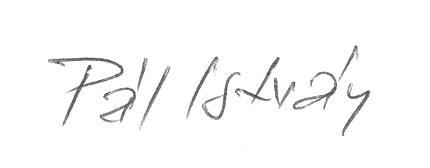 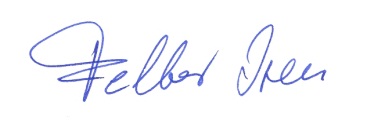 ……………………………………….                                 ……………………………………………       Pál István / Elnök                                                Felber Iren / Jegyzőkönyvvezető